Thema: eet smakelijkDe groente: Een groente is een plant die je kunt eten.De komkommer: een lange groene groente (labelen)De ui: een ui is meestal bruin of rood. (labelen)De radijs: Een radijs is rood met wit. (labelen)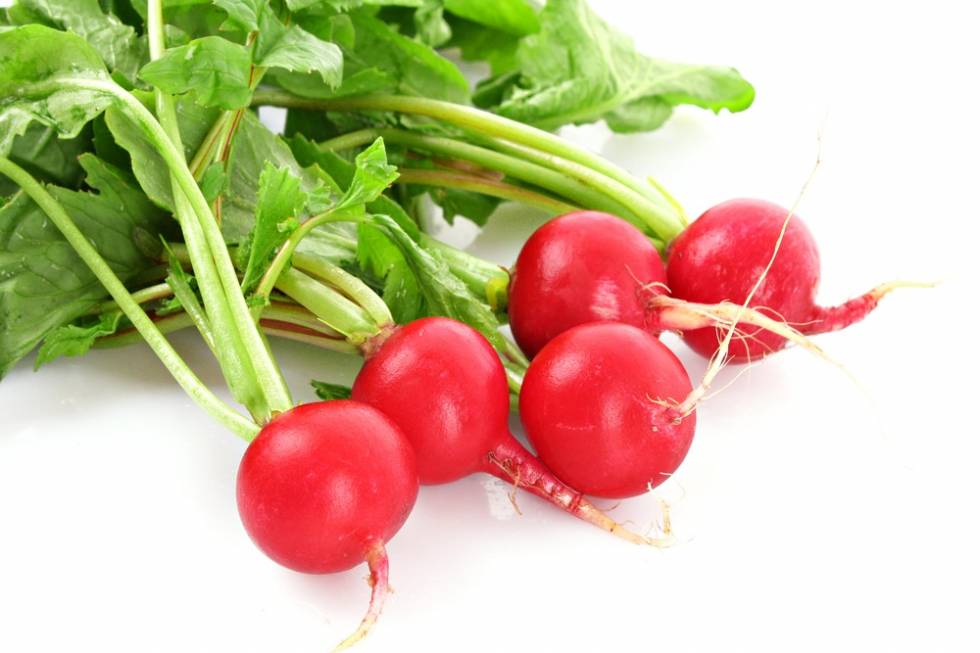 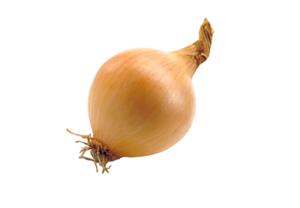 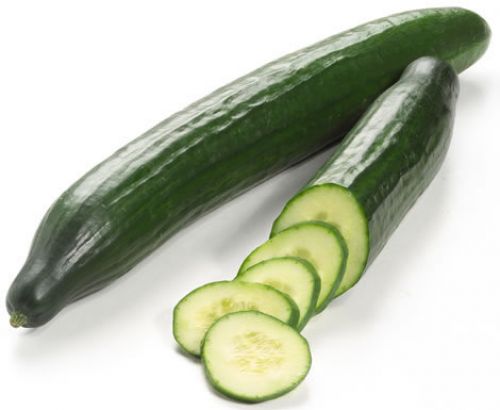 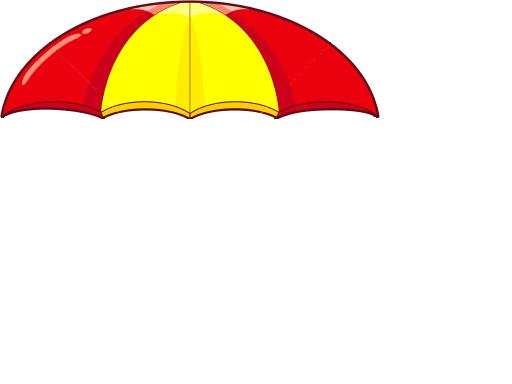 